COPIE E LEIA AS LETRAS DO ALFABETO E PINTE AS LETRAS NO SEU NOME.ESCOLADATADATA____ /____ / ________ /____ / ________ /____ / ____ALUNOPROFESSORAPROFESSORAANOANOTURMAABCDEFGHIJKLMNOPQRSTU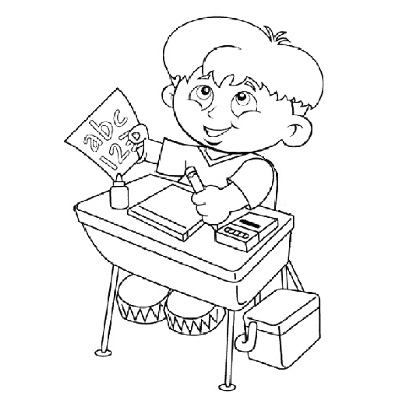 VWXYZ